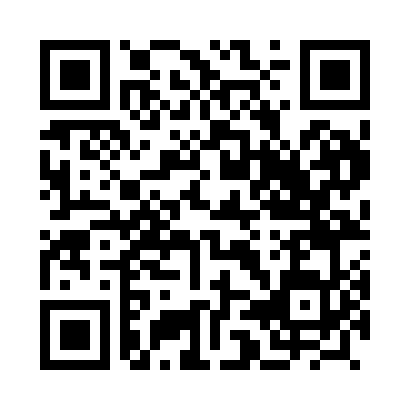 Prayer times for Zor Mazrin, PakistanMon 1 Jul 2024 - Wed 31 Jul 2024High Latitude Method: Angle Based RulePrayer Calculation Method: University of Islamic SciencesAsar Calculation Method: ShafiPrayer times provided by https://www.salahtimes.comDateDayFajrSunriseDhuhrAsrMaghribIsha1Mon3:295:1212:214:057:319:132Tue3:305:1212:224:057:319:133Wed3:305:1212:224:057:319:134Thu3:315:1312:224:067:319:135Fri3:315:1312:224:067:319:126Sat3:325:1412:224:067:309:127Sun3:335:1412:224:067:309:128Mon3:345:1512:234:067:309:119Tue3:345:1512:234:067:309:1110Wed3:355:1612:234:077:299:1011Thu3:365:1712:234:077:299:1012Fri3:375:1712:234:077:299:0913Sat3:385:1812:234:077:289:0814Sun3:385:1812:234:077:289:0815Mon3:395:1912:234:077:289:0716Tue3:405:2012:244:077:279:0617Wed3:415:2012:244:077:279:0618Thu3:425:2112:244:077:269:0519Fri3:435:2112:244:077:269:0420Sat3:445:2212:244:077:259:0321Sun3:455:2312:244:077:259:0222Mon3:465:2312:244:077:249:0223Tue3:475:2412:244:077:239:0124Wed3:485:2512:244:077:239:0025Thu3:495:2512:244:077:228:5926Fri3:505:2612:244:077:218:5827Sat3:515:2712:244:077:218:5728Sun3:525:2712:244:077:208:5629Mon3:535:2812:244:077:198:5530Tue3:545:2912:244:077:188:5331Wed3:555:3012:244:077:188:52